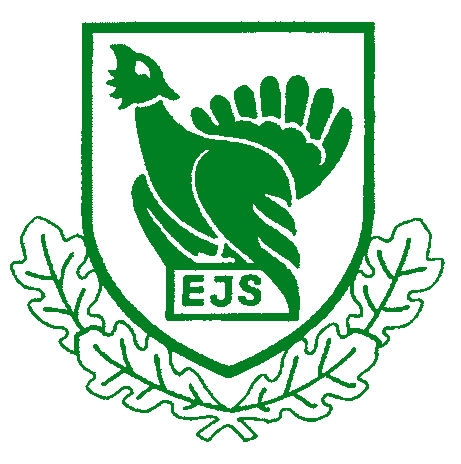 Eesti Jahimeeste Seltsi juhatuse koosolek                                    24.05.2018  nr.19 -2018            Kuristiku 7, Tallinn.  Koosoleku algus kell 13.00Koosoleku lõpp kell 16.00Juhatas: Margus PuustProtokollis: Lea Truska
Võtsid osa: Puudusid: Osalesid külalised: Taavi Ehrpais RMK esindaja, Egert Malts Ida-Virumaa JS tegevjuht, Tarmo Tomson Ida-Virumaa JS juhatuse esimees. Koosoleku alguses avatakse õppeklassi seinal EJS juubeli galal valminud koostööpilt „50 aastat eesti jahindust“. Õnnitletakse maikuu sünnipäevalapsi.Koosoleku juhataja teeb ettepaneku kinnitada varem saadetud päevakord. Hääletatakse: kõik nõus.Otsus: Kinnitada 24.mai EJS juhatuse allolev päevakord:Päevakorra kinnitamine.Info olulisematest asjadest.Metskitse küttimine 2018/2019 jahiaastal.Jahindus on looduskaitse- küttimismahud 2018/19 põder. Ettepanekud jahiulukite seiremäärusesse. Jahimeeste kokkutulek Pärlseljal. Ulukiliha kokkuostmine ja järelevalve.Muud teemadJärgmise juhatuse koosoleku aja määramine.  2.Info olulisematest asjadest.Juhatuse liikmed edastavad teavet kahe koosoleku vahel toimunud sündmustest. EJS tegevjuht Tõnis Korts ja Margus Puust viibisid 4.-5. maini Madridis CIC 65. peaassambleel. Margus Puust teeb peaassambleel käsitletud teemadest juhatuse liikmetele ülevaate. Räägiti linnujahist, SAKist, ulukite muudest haigustest. CICis ei ole Eesti esindatud riigi delegatsiooniga, väga paljud EL riigid on assambleel riigiametnikest esindustega. Jahinduse probleemid on igal mandril sarnased. Ameerikas on kasvanud avalikkuse jahivastasus.Tiit Tammsaar ja Tõnis Korts kohtusid Kuristiku tn. kontoris Itaalia jahiturismiarendajaga. Külaline soovib olla hea tahte esindaja Itaalia ja Eesti jahindussilla ehitajana. Ta tegi ettepaneku teha Itaalias Eesti jahindust käsitlev TV-sari. Jaak Volmer ja Mati Kivistik rääkisid kahest kohtumisest koprajahiteemal Otepääl ja Tartus. Mati Kivistik selgitab, et esimene arutelu toimus Otepääl KKA eestvedamisel, kus osalesid jahimehed, metsamehed, teadlased, riigiametnikud. Nõupidamine oli seotud maaparandus-seaduse koostamisega. Seal tehti ettepanek, et maaparandusobjektidel võiks lubada korraldada koprajahti aasta ringselt. Maaomanikul on kohustus tagada koprakahjude likvideerimise.Aarne Taal kohtus keskkonnaministriga Läänemaal. Kohal oli ka juhatuse liige Raivo Aeg. Kõne all oli kõrge hundi arvukus Läänemaal. Kohal olnud ekspert tegi loenduse ning leidis 28 erineva hundi jäljed. Koosolekul viibis palju ärritunud kohalik elanikke, lambakasvatajaid. Käsitleti ka linnukaitsealadel elavat kasvavat šaakali populatsiooni teemat. Linnukaitsealadel on probleemiks ka metsseajahi korraldamine. Tõnis Korts tutvustab juhatuse liikmetele vahepeal toimunud arutelu välisriigi kodanike veelinnujahi korraldamisest. Välisjahimeeste veelinnujahti reguleeriv seaduse eelnõu on menetluses. Eelnõu koostamise käigus defineeriti veelinnud. Praegu menetluses olev eelnõu peaks tulema kõige vähem jahindust kahjustav. Praeguse seaduseelnõu põhjal saab jahiturismi ettevõtjate koolituse korraldamine halduslepingu osaks. Välisjahimeeste koolitus viiakse läbi vahetult enne loa väljastamist. Seadus ei määratle koolituse korraldamise tasusid. Samuti nõuete vastavuse kontrolli tasu.  Selle saab EJS oma juhatuse otsusega kinnitama. Tegevjuht teeb ettepaneku kinnitada nõuetele vastavuse kontrollimise tasuks sada eurot. See on seotud lisakuludega, mida seadusemuudatus kaasa toob. Kuna see on plaanis liita halduslepinguga, siis halduslepingus on sätestatud ülesannete läbiviimise kulude katteks kulupõhised tasud. Seda tasu saab kasutada büroos tekkivate kuludeks, ka vajaliku informatsiooni levitamise kuludeks. Seadus hakkab kehtima 1.augustil. Ehkki seadus ei näe seda ette, soovib EJS büroo omalt poolt enne vastavuse kontrollimist viia läbi koolitajate koolitus. See viiakse läbi teadmiste tõstmise taseme ühtlustamise eesmärgil. Plaanis on väljastada koolitaja tunnistused, mis kehtiksid 3 aastat ja samuti peab EJS büroo koolitajate kohta registrit. Koolitajate nimed avaldatakse kodulehel. Juhatuse liikmed arutavad ja on kulupõhise tasu suurusega ja tutvustatud korraga nõus.Otsus: Kehtestada koolitaja nõuetele vastavuse kontrollimise  tasu sada eurot, millele lisandub käibemaks ja kontrollimise põhimõtted.2.Metskitse küttimine 2018/2019 jahiaastal. Margus Puust kirjaldab, et metskitse populatsioon on jõudsalt taastunud ning metsa-kultuuridele tehtavad kahjud suurenevad. Juhataja annab sõna juhatuse liikmele ja RMK peadirektorile Aigar Kallasele ja RMK esindajale, Taavi Ehrpaisile.Taavi Ehrpais räägib metskitse arvukuse järsust tõusust. Arvukuse üheks indikaatoriks peab liiklusõnnetusse sattunud metskitsede arvu tõusu. Ta kutsub üles mõtlema, kuidas jahimehi motiveerida rohkem metskitsi küttima.Aigar Kallas esitleb RMK koostatud graafikuid metskitse metsakahjude tõusust. Kahjustuste pindalad on oluliselt kasvanud. 21. mai seisuga on RMK poolt hinnatud kahjude aktid (ei ole aktsepteeritud kahepoolselt) sellel aastal 78 ha kohta eelmise aasta 42 ha asemel. Kahjude lõpptulemus selgub jahimaa kasutajatega läbirääkimistel. Eelmise aastaga võrreldes on sellel aastal metskitse kahjustuskohtade arv tõusnud - 19 kahjustuskohta 23 ha-l. Punahirve kahjustusi oli 18tk 2ha-l, põtrade tekitatud kahjustuste suurus on võrreldav eelmise aastaga. RMK positsioon on, et metskitse ja punahirve küttimismahte tuleb suurendada.Jaak Volmer esitab Tartumaa ettepaneku pikendada metskitse jahihooaega jaanuarikuu lõpuni. Mati Kivistik ütleb, et metskitse arvukus on kontrolli alt väljas, sest jahimehed on võõrdunud metskitse küttimisest. Raul Vahter ütleb, et metskitse ja punahirve metsakahjude arvu kasv on jahimeestele teada. Nende kahe uluki tekitatud kahju peaks hindama koos. Meil ei ole ressurssi, kes kütiks oktoobrist detsembrini metskitsi, sest sellel ajal käib intensiivne põdrajaht. Lääne-Virumaal kirjutatakse jahimeestele küttimise limiit jõuga ette. Jahihooaja pikendamist võiks kaaluda, kuigi seda on avalikkusele keeruline selgitada.Andres Lillemäe kommenteerib, et Poolas on metskitse ja tallejaht jaanuaris avatud. Margus Puust ütleb, et teemat on juhatuses palju arutatud. Liikmetele peab selgitama küttimise reeglite muutumist, metskitse küttimise mahtu peab suurendama kuni 1,5 korda. Metskitse küttimisega võiks alustada septembris. Metskitse jaht peaks muutuma alternatiiviks metsseajahile.Taavi Ehrpais ütleb, et erametsaliidul on kavas teha ettepanek metskitsekitse ja talle jahihooaja pikendamiseks jaanuari lõpuni.Juhatuse liikmed arutasid erinevaid võimalusi, kuidas metskitse arvukuse piiramiseks jahimehi motiveerida, aktiviseerida. Kuidas selgitada küttimissurve vajadust jahimeestele ja avalikkusele.Tehti ettepanek viia küsimus erinevate huvigruppide: metsa- ja maaomanikud, jahimehed, avalikkuse esindajad ümarlauda leidmaks kõiki pooli rahuldav lahendus.Otsus: Tõdeti, et metskitse arvukus on liiga suur. Tegevjuhil tuleb kutsuda kokku metsa- ja maaomanike ümarlaud ning leida lahendus.3. Jahindus on looduskaitse- küttimismahud 2018/19 põder. Juhatuse liige Priit Vahtramäe teeb ülevaate põdra küttimise ja loendamise viimase kolme aasta statistika kohta, hundi ja ilvese elupaiga suuruse ja loendus suhtest, ülevaate metskitse loendusest ja küttimisest ja seosest kiskjate toidubaasiga, šaakalist.Igas jahiseltskonnas jõutakse loendusandmeteni erineval viisil. Üle-eestiline põdra küttimine ei ole kasvanud. Vahtramäe teeb ettevalmistatud tabelite ja graafikute alusel väga põhjaliku ettekande põdraarvukuse vähenemise kohta, mida ametlik statistika ei kajasta. Vahtramäe käsitleb ilvese loendusandmeid võttes aluseks ilveste elupiirkonna andmed. Emailves elab 3-5 jahialal, mida katab üks isane. Kokku 2 ilvest aga loetakse kuni 5. Tegelikult ei reguleeri jahimehed metskitse arvukust, seda teevad kiskjad mis on ametlikult hall ala. Ilves on tubli kitse majandaja. Sama saab öelda hundi kohta. Keskelt läbi elab1 jahipiirkonna piires 1 hunt. Kiskjate tekitatud kahjud loomakasvatajatele on väga suured- riik maksis välja 250 tuhat eurot. Arvestatud kahjudest on väljas šaakali tekitatud kahjud. Loendusandmetes on põtrade viga 2, metssigade 3 korda, metskitse loendusel viga ei ole, kuigi USO andmetel on viga 2,5 korda. Üleriigilise loenduse andmetel on asustustihedus 52 isendit 1000 ha kohta.Vahtramäe toob välja KAURi ja EJS loendusandmete erisused. KAURi andmetel on Eestis 100 hunti, EJS hinnangu põhjal vähemalt 200. Priit Vahtramäe arvamusel peaksid jahimehed küttima hooajal vähemalt 40 tuhat metskitse, šaakali arvukuse plahvatusliku tõusu ennetamiseks tuleks nende jahti võimaldada aasta läbi.Otsus: Juhatus võtab Priit Vahtramäe ülevaate teadmiseks.4. Ettepanekud jahiulukite seiremäärusesse. EJS tegevjuht selgitab, et KeA saatis meile 15. mai kirja ja palus ettepanekuid 22. maiks, hiljem pikendati meie palvel tähtaega 25. maiks. Materjalid: määrus ja muutmise ettepanekud on juhatuse liikmetele saadetud. Tänasel koosolekul on võimalus veel ettepanekuid teha ja arvamust avaldada. Juhatuse liikmed arutavad küsimust ja leiavad, et määrusesse tehtud ettepanekud tuleb saata Keskkonnametile.Otsus: juhatus annab nõusoleku ettepandud muudatuste esitamise kohta. 5. Jahimeeste kokkutulek Pärlseljal.  EJS tegevjuht edastab infot kokkutuleku korraldamise kohta. Info täieneb iga päev EJS kodulehel. Kõik hinnad on samad, mis eelmisel aastal peale laskmise hindade. Laskmisvõistluse viib läbi Pärnumaa Rahnoja Jahiselts. Ettepanek on kuulilaskmise individuaal laskmise hind 15 eurot ja meeskondlik 40 eurot.Aarne Taal avaldab kahetsust, et kuulilaskmise korraldusega ei saa rahul olla.Koosoleku juhataja teeb ettepaneku kinnitada kokkutuleku piletite ja võistluste hinnad.Hääletati: Kõik poolt.Otsus: Kinnitada jahimeeste 38. kokkutuleku hinnad ettepandud suurustes.6. Ulukiliha kokkuostmine ja järelevalve.Teema juhatuses arutamiseks tõstatas juhatuse liige Jaanus Põldmaa. Kuna Jaanus ei ole Eestis, siis avab teema Margus Puust. Maksupolitsei on tugevdamas järelevalvet ulukiliha müügil. Kontrollitakse, et ühe jahiloaga ei müüdaks mitut ulukit. Tehakse koostööd üle Baltikumi. Samuti tõhustatakse salaküttimise kontrolli. Ulukiliha müük peaks hakkama toimuma läbi jahimaade kasutuslubade valdajate. Juhatuse liikmed arutavad, et kas on võimalik liha kokkuostjatel tulevikus teha koostööd Jahisega? Arutatakse, et võimalik on kaasata keskkonnainspektsiooni või märgistada iga rümp peale küttimist ID koodiga, mis ei saa korduda.Koosoleku juhataja teeb ettepaneku võtta toodud info teadmiseks.Otsus: Võtta saadud info teadmiseks.7. Muud teemad. 7.1.Tegevjuht: Info konverentsist. FANBPO, mis on üle-Euroopaline metskurvitsat uurivaid töögruppe ja jahimehi ühendav katusorganisatsioon. Igal aastal kohtutakse korraliseks koosolekuks ja avatud konverentsiks erinevas Euroopa riigis. Aastal 2018 toimub FANBPO avatud konverents Tallinnas 25. mail kell 16:00 - 20:00 hotelli "Ecoland" suures saalis. Nad on avaldanud soovi EJSlt ettekannet ja rahalist toetust.Otsus: Juhatus ei toeta rahaliselt. Andres Lillemäe teeb ettekande.8. Järgmise juhatuse koosoleku aja määramine.    Järgmine koosolek toimub 27. septembril kell 13.00.